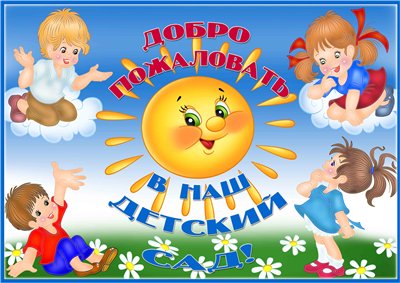 Краткая презентация основной образовательной программы дошкольного образования Дошкольного образовательного учреждения Линевского муниципального детского сада №2 «Ромашка» Жирновского района Волгоградской областиОбщие сведения о ДОУПолное наименование:	 Дошкольное образовательное учреждение  Линевский       муниципальный детский сад № 2 «Ромашка» Жирновского района Волгоградской областиСокращенное наименование:  ДОУ Линевский муниципальный детский сад № 2 «Ромашка»Юридический адрес:  403770, Волгоградская область, Жирновский район, р. п. Линево, улица Нефтяников, 53.Телефон: (84454) 66-5-18 
        E-mail:  dou.romashka2@yandex.ru  Веб-сайт:   http://detsad2-romashka.ru/ ДОУ Линевский муниципальный детский сад №2 «Ромашка» функционирует на базе трех помещений, по адресу: р. п. Линево, ул. Нефтяников, 53; по адресу: р. п. Линево, ул. Ленина, 161; по адресу: р. п. Линево, ул. К. Либкнехта, 62; имеет три филиала: Нижнедобринский филиал ДОУ Линевского муниципального детского сада №2 «Ромашка» по адресу: с. Нижняя Добринка, ул. Иванцова, 15; Новинский филиал ДОУ Линевского муниципального детского сада №2 «Ромашка» по адресу: с. Новинка, ул. Молодежная, 4; Алешниковский филиал ДОУ Линевского муниципального детского сада №2 «Ромашка» по адресу: с. Алешники, ул. Клубная, 26А.            В ДОУ функционируют 13 общеобразовательных групп, укомплектованных в соответствии с возрастными нормами:Основная образовательная программа ДОУучитывает образовательные потребности, интересы и мотивы воспитанников, их родителей (законных представителей) и направлена на формирование общей культуры, развитие физических, интеллектуальных, нравственных, эстетических и личностных качеств, формирование предпосылок учебной деятельности, сохранение и укрепление здоровья детей дошкольного возраста.Основная образовательная программа ДОУ разработана в соответствии:    -  с Законом РФ от 29.12.2012 г. № 273 ФЗ –" Об образовании в Российской Федерации" (далее – Федеральный закон "Об образовании в Российской Федерации")   - с Санитарно-эпидемиологическими требованиями к устройству, содержанию и организации режима работы в дошкольных организациях. СанПиН 2.4.1.3049 – 13 (утв. Главным государственным врачом РФ 30.07.2013 г. № 28564);   - с Федеральным государственным образовательным стандартом дошкольного образования (далее – ФГОС ДО) Приказ Министерства образования и науки РФ от 17 октября 2013 г. №1155;   - Конвенцией о правах ребенка. Принята резолюцией 44/25 Генеральной Ассамблеи от 20 ноября 1989 года;   - Федеральным законом от 24 июля 1998 г. № 124-ФЗ «Об основных гарантиях прав ребенка в Российской Федерации»;   - Распоряжением Правительства Российской Федерации от 29 мая 2015 г. № 996-р «О стратегии развития воспитания до 2025 года»;  - Порядком организации и осуществления образовательной деятельности по основным общеобразовательным программам – образовательным программам дошкольного образования, утвержден приказом Министерства образования и науки Российской Федерации от 30 августа 2013 № 1014;   - с Уставом ДОУ.         Основная образовательная программа дошкольного образования ДОУ разработана в соответствии с ФГОС дошкольного образования и с учетом программы «От рождения до школы» под редакцией Н. Е. Вераксы, Т. С. Комаровой, М. А. Васильевой (М.: МОЗАИКА-СИНТЕЗ, 2015 г.), а также парциальных программ: «Основы безопасности детей дошкольного возраста» Н. Н. Авдеева, Р. Б. Стёркина, О. Л. Князева.Программа по финансовой грамотности дошкольников «Приключения кота Белобока, или экономика для малышей».Программа развития математических представлений у дошкольников «Математические ступеньки» Е.В. Колесникова.«Изобразительная деятельность в детском саду» И. А. Лыкова.  «Программа по развитию речи в детском саду» Т. С. Гербова. Основная образовательная программа ДОУ обеспечивает разностороннее развитие личности детей дошкольного возраста от 1,5 до 7 лет с учетом их возрастных и индивидуальных особенностей в различных видах деятельности и охватывает направления развития и образования детей: •социально-коммуникативное развитие;•познавательное развитие;•речевое развитие;•художественно-эстетическое развитие;•физическое развитие.Программа реализуется в разнообразных видах детской деятельности:Игровой;Коммуникативной;Трудовой;Познавательно-исследовательской;Продуктивной; Музыкально-художественной; Чтение.РАЗДЕЛЫ ОСНОВНОЙ ОБРАЗОВАТЕЛЬНОЙ ПРОГРАММЫ ДОШКОЛЬНОГО ОБРАЗОВАНИЯКраткая презентация программы (ориентирована на родителей и доступна для ознакомления): возрастные и иные категории детей; используемые примерные программы; характеристика взаимодействия педколлектива с семьями детей Взаимодействие ДОУ с семьейОсновная образовательная программа подчеркивает ценность семьи как уникального института воспитания и необходимость развития ответственности и плодотворных отношений с семьями воспитанников. Вовлечение родителей в образовательный процесс важно для полноценного и всестороннего развития детей как дома, так и в детском саду. Основные цели и задачи Ведущая цель —создание необходимых условий для формирования ответственных взаимоотношений с семьями воспитанников и развития компетентности родителей Основные задачи: Оказание помощи семье в вопросах воспитания, обучения, развития и условий организации деятельности детей;Вовлечение семьи в образовательный процесс;Культурно-просветительская работа;Создание условий для взаимодействия педагогов и родителей с детьми.Формы работы Анкетирование;Консультирование;Тренинги, семинары, мастер-классы; Стенды;Дни открытых дверей; Совместные мероприятия (тематические вечера, семейные праздники, проекты); Участие в пед. процессе (помощь в подготовке материалов для занятий, привлечение к подготовке к утренникам, участие в показе музыкально-театральных представлений, праздников, экскурсии); Родительские комитеты.Цель и задачи реализации ПрограммыЦель: создание благоприятных условий для полноценного проживания ребенком дошкольного детства, формирование основ базовой культуры личности, всестороннее развитие психических и физических качеств в соответствии с возрастными и индивидуальными особенностями, подготовка к жизни в современном обществе, формирование предпосылок к учебной деятельности, обеспечение безопасности жизнедеятельности дошкольника.	Достижение поставленной цели предусматривает решение следующих задач:1) охраны и укрепления физического и психического здоровья детей, в том числе их эмоционального благополучия;2) обеспечения преемственности целей, задач и содержания образования, реализуемых в рамках образовательных программ различных уровней (далее - преемственность основных образовательных программ дошкольного и начального общего образования);3) создания благоприятных условий развития детей в соответствии с их возрастными и индивидуальными особенностями и склонностями, развития способностей и творческого потенциала каждого ребёнка как субъекта отношений с самим собой, другими детьми, взрослыми и миром;4) объединения обучения и воспитания в целостный образовательный процесс на основе духовно-нравственных и социокультурных ценностей и принятых в обществе правил и норм поведения в интересах человека, семьи, общества;5) формирования общей культуры личности детей, в том числе ценностей здорового образа жизни, развития их социальных, нравственных, эстетических, интеллектуальных, физических качеств, инициативности, самостоятельности и ответственности ребёнка, формирования предпосылок учебной деятельности;6) обеспечения равных возможностей полноценного развития каждого ребёнка в период дошкольного детства независимо от места проживания, пола, нации, языка, социального статуса, психофизиологических особенностей (в том числе ограниченных возможностей здоровья);7) формирования социокультурной среды, соответствующей возрастным, индивидуальным, психологическим и физиологическим особенностям детей;8) обеспечения психолого-педагогической поддержки семьи и повышения компетентности родителей (законных представителей) в вопросах развития и образования, охраны и укрепления здоровья детей;9) обеспечения вариативности и разнообразия содержания Программ и организационных форм дошкольного образования, возможности формирования Программ различной направленности с учетом образовательных потребностей, способностей и состояния здоровья детей;10) определения направлений для систематического межведомственного взаимодействия, а также взаимодействия педагогических и общественных объединений (в том числе сетевого).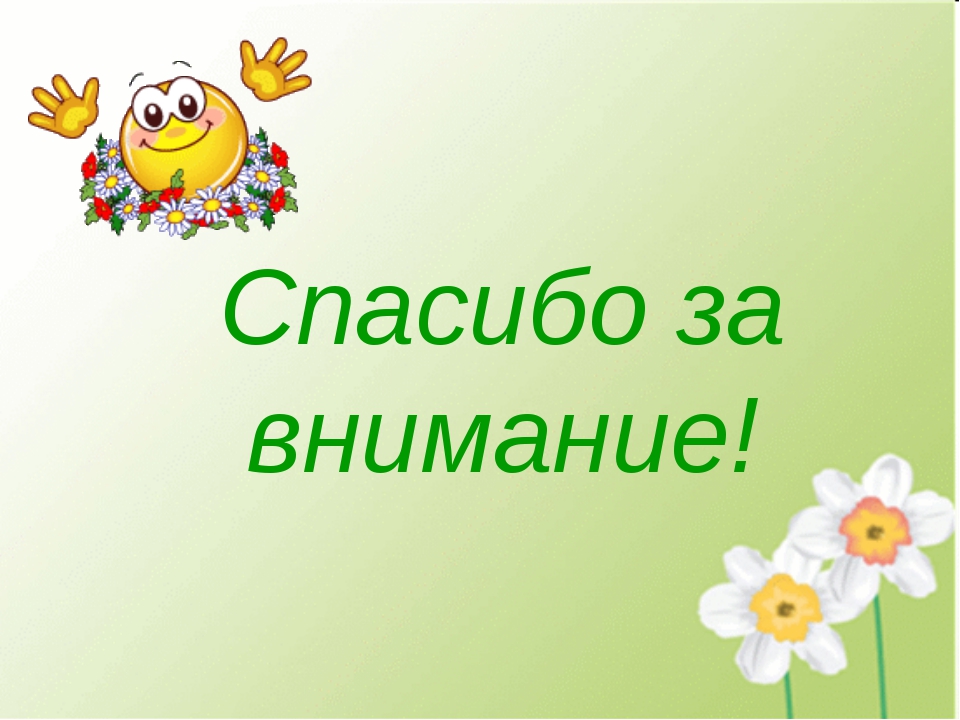  Вторая группа раннего возраста (от 1.5 до 3 лет) Смешанная ранняя группа (от 1.5 до 3 лет) Филиал смешанная ранняя группа (от 1.5 до 4 лет) Первая младшая группа (от 1.5 до 4 лет) Вторая младшая группа (3 - 4 года) Средняя группа (4 - 5 лет) 2 Средняя группа (4 - 5 лет) Старшая группа (5 – 7 лет) 2 Старшая группа (5 – 7 лет)Филиал смешанная дошкольная группа (от 4 до 7 лет)Колобок смешанная дошкольная группа (от 4 до 7 лет)Алешники смешанная дошкольная группа (от 2 до 7 лет)Новинка смешанная дошкольная группа (от 2 до 7 лет)ЦелевойПояснительная записка: цели и задачи программы; принципы и подходы к формированию программы; значимые для разработки программы характеристики, в том числе характеристики особенностей развития детей раннего и дошкольного возраста Планируемые результаты освоения программы (конкретизируют требования ФГОС ДО к целевым ориентирам в обязательной части и части, формируемой участниками образовательного процесса.Содержательный (общее содержание программы, обеспечивающее полноценное развитие детей)Описание образовательной деятельности в соответствии с направлениями развития ребенка, представленными в пяти образовательных областях;  Описание вариативных форм, способов, методов и средств реализации Программы с учетом возрастных и индивидуальных особенностей воспитанников;В этом разделе представлены: а) особенности образовательной деятельности разных видов и культурных практик; б) способы и направления поддержки детской инициативы; в) особенности взаимодействия педагогического коллектива с семьями воспитанников; г) иные характеристики содержания Программы.ОрганизационныйОписание материально-технического обеспечения Программы Обеспеченность методическими материалами и средствами обучения и воспитания Распорядок и /или режим дня, особенности традиционных событий, праздников, мероприятий, Особенности организации развивающей предметно-пространственной среды.